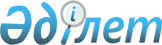 Екібастұз қаласы Шиқылдақ ауылының кейбір көшелерін қайта атау туралыПавлодар облысы Екібастұз қаласы Шиқылдақ ауылы әкімінің міндетін атқарушының 2018 жылғы 26 ақпандағы № 1 шешімі. Павлодар облысының Әділет департаментінде 2018 жылғы 3 наурызда № 5883 болып тіркелді
      Қазақстан Республикасының 2001 жылғы 23 қаңтардағы "Қазақстан Республикасындағы жергілікті мемлекеттік басқару және өзін-өзі басқару туралы" Заңының 35-бабы 2–тармағына, Қазақстан Республикасының 1993 жылғы 8 желтоқсандағы "Қазақстан Республикасының әкiмшiлiк-аумақтық құрылысы туралы" Заңының 14-бабы 4) тармақшасына сәйкес, Шиқылдақ ауылы тұрғындарының пікірін ескере отырып және 2017 жылғы 25 қазандағы облыстық ономастика комиссиясының қорытындысы негізінде, Екібастұз қаласы Шиқылдақ ауылы әкімінің міндетін атқарушы ШЕШІМ ҚАБЫЛДАДЫ:
      1. Екібастұз қаласы Шиқылдақ ауылының кейбір көшелері:
      "Кирова" көшесі "Тәуелсіздік" көшесі;
      "Механизаторская" көшесі "Бейбітшілік" көшесі;
      "Приозерная" көшесін "Сарыарқа" көшесі болып қайта аталсын.
      2. Осы шешімнің орындалуын бақылауды өзіме қалдырамын.
      3. Осы шешім оның алғашқы ресми жарияланған күнінен кейін күнтізбелік он күн өткен соң қолданысқа енгізіледі.
					© 2012. Қазақстан Республикасы Әділет министрлігінің «Қазақстан Республикасының Заңнама және құқықтық ақпарат институты» ШЖҚ РМК
				
      Шиқылдақ ауылы әкімінің

      міндетін атқарушы

Г. Енсебаева
